Introducción al Pensamiento Científico“Pensar la Ciencia Hoy” • Unidad 1, 2 y 3 • Capítulo 1, 2, 3 y 4 •Capítulo 1 • “El racionalismo y el pensamiento científico” •En la Antigüedad griega (siglos VI-VII a.C) comienza un paso importante en la forma de concebir el conocimiento científico, moviéndose desde el mytho al lógos, dándose una preferencia por la explicación de la realidad alejada de fundamentos mitológicos y más cercana a la razón y los fenómenos naturales. El pensamiento logocéntrico rige y predomina. Los mayores referentes de esta época fueron Platón, Sócrates y Aristóteles.En la Edad Media (siglo V a XV), los romanos queman todos los textos antiguos griegos, subordinando la razón a la religión y lo trascendente. Las prácticas más valoradas eran la metafísica y la filosofía, y hubo avances respecto a estos campos trascendentes, pero no científicos. Se controlaba la sociedad mediante la religión. Desde sus últimos siglos comienza a resultar insostenible la conciliación entre verdades de fe y de razón, por lo que se inicia una “desacralización” para comenzar a constituir el conocimiento científico.Esta nueva etapa se conoce como Renacimiento (siglos XV y XVI), donde se citan; del lado de la filosofía, a René Descartes y; del lado de la ciencia, a Galileo Galilei, Nicolás Copérnico y Francis Bacon. Se lo considera el primer periodo de la Modernidad, donde se independiza a la ciencia y filosofía de su concepción medieval, generando también un giro en lo social y educativo, apartándose de lo eclesiástico y escolástico, para acercarse al antropocentrismo. El auge del comercio y la burguesía colabora con esta supremacía de lo terrenal por sobre lo trascendental, del hombre por sobre Dios.La Modernidad llega a su esplendor en la Ilustración (siglos XVII y XVIII) con la Revolución Francesa. Este periodo destaca la idea de liberación del hombre, enfatizando su individualidad. El filósofo ilustre de la época, Kant, cuya epistemología se basa en la objetividad, lo observable y empírico, define la Ilustración como: “La liberación del hombre de su culpable incapacidad.” Con “incapacidad” no refiere a imposibilidad del hombre de servir a su inteligencia por sus medios, sino “culpable” por la falta de voluntad para hacerlo. Se caracteriza la época por esa autonomía, querer y tener el valor de pensar por uno mismo, “atreverse a conocer”.Estos cambios significativos abarcados en estas épocas, tuvieron la necesidad de reconstruir la sociedad bajo un nuevo orden. Este fue el Positivismo, que, a pesar de ser una continuación de la Ilustración, intenta dar explicaciones más simplificadas de la realidad, ateniéndose al estudio de la ciencia y lo inmanente mediante lo observable. Es vital en este movimiento la dimensión de la esperanza, el orden y el progreso como una búsqueda de algo mejor. Fue el auge de la ciencia y la educación. Su referente fue Comte, cuya investigación se basaba en la observación empírica de los fenómenos, seguida de la elaboración de una hipótesis, luego la verificación de los hechos, culminando con la formulación de leyes generales.Capítulo 2 • “Historia de la Ciencia en Argentina” •El surgimiento de la ciencia moderna en Europa, su principal fundamento en el quiebre con la concepción religiosa del mundo y el giro hacia el antropocentrismo, y la caída de los regímenes monárquicos, comienzan a tener repercusión en América Latina. En Argentina, esto abre paso a la “descolonización” y la idea de independencia. Los nuevos intelectuales veían la necesidad de constituir el nuevo país centrado en la libertad política y religiosa. No obstante, la independencia política no significó inmediatamente la religiosa, y la ruptura con la cristiandad se haría visible más tarde acompañada de las ideas positivistas. Podemos mencionar que en Europa el rompimiento con este orden que se llevó a cabo a lo largo de casi 4 Siglos, en nuestro país fue de forma más abrupta, cumpliendo solo el positivismo en Argentina, el papel del Renacimiento, Ilustración y positivismo en Europa; pasando de una etapa profundamente escolástica a una profundamente positivista. Esta disputa con la Iglesia fue en gran parte (pero no única) por el poder de la educación, debatiéndose entre la enseñanza laica o religiosa. • Positivismo y nación •De este modo, la nueva nación y las ideas positivistas, estuvieron unidas de forma inseparable. Lo denominado “tradición positivista” en Argentina, se asocia directamente con el nacimiento de la ciencia y el proceso de descolonización. El término “positivo” comienza a utilizarse por los intelectuales a comienzo del S. XIX.Positivo: lo objetivo, real, natural, lo progresista social y políticamente, promoviendo todas estas ideas para la sociedad argentina.La inserción del positivismo en Argentina se vio favorecida por una razón fundamental: con el auge de la inmigración, los recibidos veían en nuestro país una promesa de progreso y bienestar. Mientras que la colonia había sumido al país en el atraso con su esperanza al mundo celestial; el positivismo brindaba una ilusión y confianza casi utópicas en el presente. Para el final del S. XIX, el positivismo está claramente instalado: todos son anti-metafísicos, se ponen de moda autores positivistas; se convierte en una vivencia práctica, creyendo en la necesidad del progreso del saber, más que nada científico.• Dos casos emblemáticos •De este espíritu de época del país se nutren, y a su vez contribuyen, pensadores como Florentino Ameghino; considerado primer científico argentino, precursor de la paleontología en nuestro país, o José Ingenieros, fundador del instituto de criminología e inaugurador de los estudios científicos de las patologías sociales. Ambos referentes de las ciencias fácticas, naturales y sociales respectivamente.• La Universidad de Buenos Aires • 9 de agosto de 1821Uno de los elementos más importantes de la producción de conocimiento del país, como del ideario positivista, es la creación de la Universidad de Buenos Aires en 1821, a pesar de que al comienzo no haya sido allí ni en la Universidad de Córdoba, primera del país y conservadora, en donde el positivismo haya tenido mayor presencia. La creación de estas es un signo claro de la necesidad de afianzar el proyecto de nación, de proteger y promover la ciencia, de actualizar la enseñanza y del interés por dar una señal de que argentina se sumaba al resto de los países libres y progresistas.Para esta tarea de romper con la educación escolástica, se contratan profesores y científicos europeos y el presidente Rivadavia se ocupa de equipar la nueva universidad para los estudios de las ciencias naturales. Estos profesionales extranjeros tuvieron mucha influencia en los cimientos de la ciencia argentina del S. XIX.Con la derrota de los unitarios en 1829 y el gobierno de Rosas en 1833, muchos intelectuales debieron abandonar el país, despoblando las universidades. Se llevó a cabo una reforma que establecía: reducir el personal y el número de cátedras, como también comenzar el desfinanciamiento de la universidad. Por catorce años la UBA recibía subsidios ocasionales y se mantenía con fondos propios, teniendo que privatizarla y cobrar aranceles, pero siguiendo sometida a la autoridad estatal. Esto hizo decaer su labor científica.Con la caída del gobierno de Rosas y el gobierno provisorio de Vicente López, se prohibió el cobro de aranceles. En este nuevo periodo se intentó restituir el espíritu original de la universidad, reapareciendo los aparatos de física experimental. Con el gobierno de Mitre en 1852, la UBA adquiere una energía renovada, aumentando significativamente la cantidad de alumnos. La gestión del rector Juan María Gutiérrez entre 1961 y 1974, fomentó la gratuidad de la enseñanza, la autonomía universitaria y la libertad de cátedra.Los cambios sociales siempre tuvieron relación directa con la vida universitaria, por lo que surge la necesidad de modificar las instituciones y de establecer normas que las regulen.• El camino a La Ley Avellaneda • 1871 a 1885En 1871, el gobierno de la ciudad le encomienda a Juan María Gutiérrez la redacción de un proyecto de ley orgánica de instrucción pública. En este, afirma que la UBA es una “institución libre, que se gobierna a sí misma, establece sus programas, elije profesores…” Sin embargo, en ese momento no se llevó a cabo.En 1873 se reforma la constitución de la provincia de Buenos Aires, incorporando las normas que garantizan la libertad de enseñanza. Ese mismo año se jubila el rector Gutiérrez, sucediéndole Vicente Fidel López, encargado de la nueva estructuración de la Universidad en 6 facultades. En 1877 es electo el primer rector de la UBA por una Asamblea Universitaria, Manuel Quintana.En 1881 se nacionaliza la Universidad y su nuevo rector pasaría a ser Nicolás Avellaneda.• La Ley Avellaneda • 1885Bajo la presidencia de Roca, el proyecto de Avellaneda se convirtió en ley y reglamentó la vida universitaria hasta 1947. Establece un marco general dentro del cual cada universidad dictaba su propio estatuto. Instituye también el sistema de autogobierno, cada universidad era autónoma, no dependía del gobierno y tenía sus propias reglas. Las cátedras vacantes eran ocupadas por candidatos surgentes de una terna propuesta al Consejo Superior y luego elevadas al poder ejecutivo. La ley establecía también la función del rector, como debían ser conformados el Consejo Superior, la Asamblea Universitaria, el Decanato, etc.Luego de la Ley Avellaneda, se crearon más universidades, más tarde nacionalizadas: la Universidad de La Plata (1890), la Universidad del Litoral (1889), la de Tucumán (1912).• La Reforma Universitaria • 1918A pesar de ser la Ley Avellaneda la norma universitaria con mayores años de vigencia (62), la creciente dinámica social, el aumento de estudiantes y simplemente, el paso del tiempo, comienzan a poner en evidencia distintas carencias y necesidades de una Reforma. Aparecen los Centros de Estudiantes y se funda la F.U.B.A. El estallido ocurrió en la Universidad de Córdoba, que no abandonaba sus orígenes coloniales y religiosos, manteniendo la enseñanza del derecho natural y no dando a conocer las obras “científicas” de mayor auge en esos momentos. Los cambios solicitados se basaban en los siguientes principios:Profundizar la autonomía universitaria.Promover el co-gobierno con representantes de docentes, estudiantes y graduados.Los concursos públicos para la provisión de cargos docentes.Libertad de cátedra.Presupuesto por parte del Estado para docencia, investigación y actividades de extensión.Sin embargo, la historia de la educación en Argentina no fue siempre un proceso lineal hacia lo mejor, sino que se dan avances y retrocesos por los que la educación se ve muy afectada.• La noche de los bastones largos • 1966Ocurrida durante el golpe de estado de 1966, comandado por el general Onganía, la noche de los bastones largos fue un antes y un después en la historia de la educación superior argentina. Se produjo una “fuga de cerebros”, 1700 profesores y científicos abandonaron sus cargos, ya que se atacaba la idea de una universidad que veía la ciencia y la tecnología como instrumento de transformación social, y se buscaba reducir esa capacidad de producción científica mediante la persecución. El 29 de julio de 1966 las universidades fueron ocupadas por militares en vista de la “limpieza” académica y la expulsión de profesores opositores. Se dio a conocer el decreto que suprimía la autonomía, se prohibían las actividades políticas en la universidad. Los cuerpos universitarios rechazaron esto inmediatamente por lo que el gobierno de facto intervino de manera rápida y violenta, llevando detenidos profesores y alumnos.• La vuelta de la democracia • 1983A pesar de que, con la vuelta de Perón de su exilio en 1973, había habido un breve período democrático, (donde fue creada la Universidad Obrera Nacional, precursora de la actual UTN, y se firmó la ley Perón-Taiana Balbín) no fue hasta 1983 con la presidencia de Raúl Alfonsín, en la vuelta de la democracia, que se comenzaron a restablecer los estatutos universitarios derogados en 1966. Nuevas normativas normalizaron el funcionamiento universitario, permitiendo la reincorporación de miles de profesores.• Desde los 90 a la actualidad •Los años 90’ marcan el inicio de una nueva etapa para la Argentina, a la que se la puede dividir en dos:• 1990-1995: durante la presidencia de Menem se sanciona la Ley 24.195 en 1993, que reguló todos los ciclos de enseñanza, desde nivel inicial hasta posgrados universitarios. Se crearon 9 universidades nacionales, expandiendo el sistema universitario. Además, se autorizó la creación de 23 universidades privadas.• 1995-actualidad: se sancionó la Ley 24.521 de Educación Superior y se creó la Comisión Nacional de Evaluación y Acreditación Universitaria, con la finalidad de mejorar la calidad de la educación. Una de las mayores innovaciones fue la creación del Ministerio de Ciencia, Tecnología e Innovación en 2007, que concentra los organismos públicos de financiamiento de la investigación científica en el país.Capítulo 3 • “Consideraciones sobre el lenguaje” •Anteriormente mencionamos del paso del mytho al logos en la Edad Antigua, tomando relevancia el conocimiento racional. El conocimiento es una forma de relacionarse con la realidad, interpretarla, dar cuenta de ella. Este parece expresarse mediante un modo particular del lenguaje: describe, explica y predice fenómenos. Siempre buscamos tener conocimiento acerca de ciertos hechos. Una persona puede, a partir de un fenómeno dado, describir, explicar y predecir, ese hecho y otros.• Modos de conocer •Distinguimos tres modos de conocimiento, según los criterios de cada uno para justificar afirmaciones:Conocimiento primitivo: se basaba en la mitología, los oráculos, la magia, la memoria. Ej.: para los griegos, el mundo era regido por la voluntad de los dioses que habitaban el Olimpo.Conocimiento vulgar o de sentido común: la fuente de conocimiento radica y se valida en la experiencia. Esta permite describir, explicar y predecir Ej.: un campesino puede describir ciertos vientos que se producen en determinadas épocas del año, eso le permite saber los motivos por los cuales se cayeron árboles o se asustaron animales, y podrá luego anticipar que determinados hechos que ocurran en el futuro, ya ocurridos anteriormente, se deben a esas particularidades climáticas.Conocimiento científico: sigue cierta semejanza de procedimiento con el anterior, pero se diferencian en la forma de legitimar el conocimiento, no siendo la experiencia propia o ajena, sino la precisión y coherencia de las proposiciones, el contraste entre estas y los hechos, la relación entre lenguaje y realidad. Nos centraremos en una característica de este: que es comunicable por medio de un lenguaje preciso.• Lenguaje y teorías científicas•Podemos definir el conocimiento científico como el resultado de una práctica que consiste en teorizar acerca de distintas entidades (formales y empíricas), y para eso es necesario disponer de un lenguaje. Podemos distinguir tres tipos de lenguaje:Lenguaje natural u ordinario: producido en el curso de la evolución histórica y psicológica, con el que nos manejamos cotidianamente. Ej.: “Hoy está lloviendo.”Lenguaje formal: artificial, construido de acuerdo a reglas, utilizado por las ciencias formales como lógica y matemática. Ej.: “1+1” “P->Q”.Lenguaje fáctico: propio de las ciencias fácticas, construye teorías mediante el uso de términos teóricos y observacionales (empíricos), así como términos lógicos. Los observacionales tienen un significado que remite a un ente empírico material observable, que expresa algo acerca del mundo. Los teóricos deben relacionarse con estos mediante reglas de correspondencia. Ej.: “Los cuerpos se dilatan con el calor.”Otro punto relevante en la consideración de las teorías científicas y el lenguaje es el sistema de clasificación de las ciencias, para el que se han conocido distintos modos. Aristóteles, por ejemplo, lo hizo en virtud de las capacidades humanas de contemplar, obrar y hacer, dividiéndolas en:Contemplar (saber teorético): filosofía primera, física pura y matemática.Obrar (saber práctico): ética, política y economía.Hacer (saber productivo): toda disciplina que implique creación, fabricación, composición, desde la ingeniería y la medicina hasta la poesía.En cambio, el positivismo lo hizo sobre la base dual de razón-experiencia:Ciencias deductivas o racionales: matemática, lógica.Ciencias inductivas o empíricas: física, química, biología.Actualmente, la clasificación aceptada distingue entre: Ciencias formales y Ciencias fácticas. Esta clasificación expone principalmente, las diferencias entre los tipos de lenguaje que utilizan y los métodos para poner a prueba sus proposiciones.• Lenguaje y realidad•Como el conocimiento científico se expresa en teorías mediante el lenguaje, que intentar dar cuenta de la realidad, es necesario estudiar ahora la relación entre lenguaje y realidad. Esta pregunta acerca de la naturaleza del lenguaje para referirse a la realidad, es un problema fundamental de la historia del pensamiento desde la Antigüedad. La encontramos ya en el Crátilo de Platón (S. IV a.C.), considerado el primer texto de la filosofía occidental donde se aborda la naturaleza del lenguaje. Se plantea si las palabras expresan correctamente aquello que existe y si los nombres se ajustan a las cosas por naturaleza o por convención. Lo hace mediante un diálogo entre Sócrates, Hermógenes y Crátilo, siendo Crátilo representante del “naturalismo” y Hérmogenes del “convencionalismo”. Una discusión es entre estos dos, y la segunda es una crítica de Sócrates a ambos.Crátilo: defiende una “rectitud natural”, los nombres están naturalmente relacionados con las cosas. El nombre nos proporciona información exacta sobre la realidad, conocerlo es conocer la realidad (naturalismo).Hermógenes: considera que esa “rectitud” radica en el “convenio”. Defiende que los nombres son convencionales, que cada sujeto puede nombrar las cosas como sea conveniente en determinado momento (convencionalismo).Sócrates: representa una crítica hacia ambos, oponiéndose a ambas teorías mostrando sus contradicciones y peligros, para llegar a la conclusión de que el lenguaje no es un medio para acceder a la realidad.Los problemas que presentan estas posturas son los siguientes:Así la discusión cae en un callejón sin salida. Sin embargo, deriva en la exposición, por parte de Platón, de su propia teoría. Mostrará que el lenguaje funciona como un arte de imitación, convirtiéndolo en “la copia de la copia”. Las palabras imitan la realidad que percibimos con los sentidos y esta realidad sensible es una copia de la verdadera realidad constituida por las Ideas, pertenecientes al ámbito inteligible en nuestra mente. Según Platón, no se puede hacer ciencia de lo sensible, que está en constante cambio, ni se puede partir de los nombres para el conocimiento de las cosas, sino que se debe conocer los entes sin necesidad de nombres, a partir de lo que es propio de nuestra mente, lo universal, eterno e inmutable.“Si lo verdadero no es la realidad sensible (copia), sino la realidad inteligible (original), y el lenguaje es una copia de la copia, entonces el lenguaje no expresa la verdadera realidad ni permite conocerla.”• Universales Platónicos•Para Platón existen ciertas palabras que no se refieren a las cosas individuales que captamos mediante los sentidos. Esos términos que llamamos universales, remiten a entidades universales como por ejemplo “El Bien”, “La Belleza”, “El Hombre”. A esas entidades se le llama “la esencia” de las cosas, que en el caso de Platón están separadas de las cosas individuales. Existe por un lado la belleza en sí y por otro lado una cosa bella, siendo dos entidades distintas. “La Belleza” en sí es universal, incorruptible, inmutable, inmaterial, por lo tanto, inteligible. La cosa bella es particular, cambiante, corruptible, material, por lo que es visible o sensible. Según Platón, los términos universales como los nombres comunes, los adjetivos o los sustantivos abstractos, no se refieren a cosas individuales que podemos percibir con los sentidos, sino a estas Ideas universales, a la esencia. Las cosas individuales imitan de forma imperfecta a esas Ideas (ej.: una silla concreta imita la Idea de “silla”). Solo se puede alcanzar el conocimiento absoluto si existen entidades absolutas, ya que el conocimiento no puede proceder de lo particular y cambiante, ya que sería relativo y no habría conocimiento absolutamente verdadero.• Universales Aristotélicos•Aristóteles rescata la concepción de que el objeto de ciencia no puede ser particular, sino universal, pero difiere con Platón en que sostiene que estas Ideas están y se entienden en las cosas sensibles e inmanentes, y no como dos existencias separadas. Las cosas sensibles, que para Platón eran una copia de lo verdadero, para Aristóteles son una realidad existente.Así, Aristóteles introduce el elemento de “concepto”, entendido como una noción mental construida a partir de la percepción de objetos reales, implicando una abstracción que deja de lado ciertos aspectos de la cosa real. Aristóteles defiende la convencionalidad del lenguaje, pero mantiene la universalidad de los significados, ya que esta convención es interna a cada lenguaje.• Universales de Ockham• Edad MediaSe le atribuye a Guillermo de Ockham la teoría nominalista, que afirma que los considerados por el esencialismo como universales, no son realidades anteriores a las cosas, sino simples nombres con los que se identifican objetos. Solo las cosas individuales tienen existencia real y las categorías o conceptos son meras construcciones mentales. Según Ockham, solo podemos tener conocimiento de lo que está "intra anima", es decir, de lo que tenemos en nuestra mente. No podemos conocer directamente lo que está "extra anima", es decir, la realidad exterior a nosotros. De esta manera, Ockham sostiene que todo nuestro conocimiento se basa en la experiencia sensorial individual y en la elaboración mental de esa experiencia. Fuera del alma, no existe más que lo particular, y los universales quedan restringidos al intelecto y al lenguaje, siendo signos aptos para caracterizar individuos. Las palabras para Ockham tienen la propiedad de “estar en lugar de otra cosa”, no material, sino de ese signo mental. Ej.: “Hombre” no se refiere a la suma de individuos, sino a lo consideramos que es común entre ellos.• Lenguaje y metalenguaje• Uso y menciónAl estudiar la distinción entre lenguaje y realidad, debemos tener en cuenta también otro elemento en el análisis del lenguaje: la diferencia entre uso y mención del lenguaje.Hay uso cuando nombramos entidades por fuera de lo lingüístico, por ejemplo, al afirmar: “El caballo es blanco”. Le atribuimos una característica al caballo, refiriéndonos al término “caballo” como una cosa, y no como entidad lingüística. Hacemos uso del lenguaje para referirnos al mundo.Sin embargo, en muchas situaciones, usamos el lenguaje para hablar de entidades lingüísticas, usamos palabras para hablar de palabras. Allí es que hay mención del lenguaje. Por ejemplo: “El caballo es blanco” es una oración bimembre”. En estos casos recurrimos a señalar distintos niveles de lenguaje y la noción de metalenguaje.Es importante el uso de las comillas cuando para resaltar la mención, ya que si decimos “Mesa tiene cuatro letras” y no “Mesa” tiene cuatro letras”, nos estaremos refiriendo al objeto en vez de a la palabra, razonando falsamente.Debemos distinguir entre el lenguaje objeto y el metalenguaje. El primero refiere a las expresiones de las cuales se predica algo, el segundo a las expresiones que hablan acerca de las primeras.“Los cuerpos son pesados” es una oración bimembre“’Los cuerpos son pesados’ es una oración bimembre” es una proposición verdadera• Semiótica • PeirceVolviendo a la concepción de signo de Ockham, esta influyó en lo que llamamos semiótica, disciplina que busca elaborar una teoría de los signos. Charles Peirce fue un filósofo y lógico estadounidense. Su semiótica conlleva una teoría filosófica, al establecer una teoría de la realidad y del conocimiento de ella por medio de los signos. A lo que Peirce considera como instrumento para conocer la realidad, lo denomina “semiosis”: un proceso tríadico mediante el cual a un signo (representamen) se le atribuye un objeto (objeto) a partir de otro signo (interpretante) que remite a ese mismo objeto. El representamen media entre objeto e interpretante.El representamen es una cualidad material, una secuencia de letras o sonidos, un olor, un color, etc., que está en lugar de otra cosa, el objeto, de modo que despierta en la mente de alguien otro signo equivalente o más desarrollado, el interpretante, que a su vez aclara la significación del representamen.“Un signo es algo que está en lugar de otra cosa para alguien en algun aspecto suyo”En la semiosis de Peirce, un signo no está aislado, sino que integra una cadena de semiosis. Cada signo es a la vez interpretante del que lo antecede y representamen del que le sigue. Todos los pensamientos son signos y remiten unos a otros, para Peirce, signo y pensamiento es lo mismo.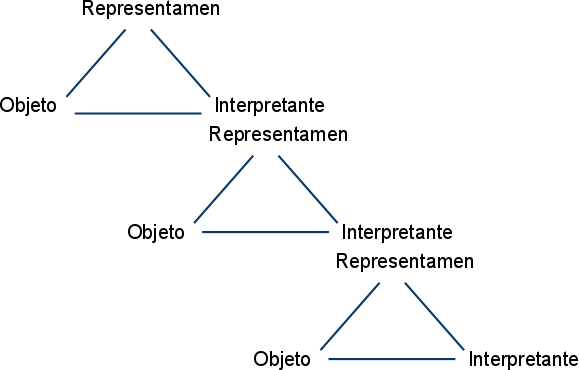 • Tipos de signos • PeirceEl índice mantiene una relación causal entre el representamen y lo representado. Ej.: una huella en el piso indica que por allí pasó un animal.El ícono presenta una relación de semejanza o parecido. Ej.: una pintura, una foto.En el símbolo, la conexión entre el signo y lo que representa es convencional. Ej.: las palabras.Nos interesa más que nada el símbolo, ya que es el que afecta a los signos lingüísticos y a los lenguajes científicos. En el símbolo hay una asociación convencional aceptada culturalmente. Por lo que decimos:“El lenguaje es un conjunto reglado de símbolos que se utilizan para la comunicacion.”• Intérprete • MorrisVolviendo al concepto de la semiosis tríadica, la función interpretante no significa intérprete. Para Peirce puede existir interpretante sin intérprete, es suficiente que pueda ser interpretado por alguien, que tenga la posibilidad de significar algo.Sin embargo, el semiótico Charles Morris considera necesario al intérprete, ya que dice que “algo es un signo si, y sólo si, algún intérprete lo considera como signo.” Mientras Peirce pone énfasis en el objeto como determinante del signo y el interpretante, Morris lo hace en los usuarios, en los intérpretes.• Significado y significante • SaussureOtro influyente semiólogo, fundador de la lingüística moderna, fue Ferdinand de Saussure. Este se diferencia de Peirce en tanto estudia los signos como artificios sociales convencionales, subraya el carácter arbitrario del nombre con la cosa nombrada. La tarea principal de Saussure fue definir el objeto de estudio de la lingüística, llegando a la conclusión de que es la lengua, un “sistema de signos que expresan ideas”. Dentro de la naturaleza del signo lingüístico reconoce dos elementos: el significante (material) y el significado (inteligible). El signo no une una cosa y su nombre, sino un concepto y una imagen acústica, la huella psíquica del signo. Así, un signo es la unión del significante y el significado. Aunque Saussure afirme que la relación entre ambos es convencional y arbitraria, no significa que se puedan cambiar al antojo, ya que para que haya comunicación entre los usuarios de un lenguaje, deben compartir esa convención. Al igual que para Peirce, para Saussure no existe pensamiento fuera del lenguaje, afirmando que la lengua es la estructura modeladora de otros sistemas de signos.• Dimensiones del Lenguaje • Morris, teniendo en cuenta la clasificación de los signos de Peirce, sostuvo que se pueden clasificar distintos niveles de la semiótica, estudiando cada una diferentes aspectos del signo.Dimensión sintáctica, la relación del signo con otros signos.Dimensión semántica, la relación del signo con el objeto.Dimensión pragmática, la relación del signo con el interpretante.• La dimensión sintáctica • normatividad de los lenguajesRevisa las relaciones de los signos con otros sobre la base de reglas, que establecen el orden del lenguaje. Estudia la estructura formal de los signos y designando combinaciones válidas e inválidas. Por ejemplo: “Casa la linda perro” es una oración mal construida y no permitida por las reglas sintácticas. Esta dimensión tiene especial importancia en las ciencias formales como la lógica y la matemática.• La dimensión semántica • clasificar y definirSe ocupa de la relación entre el signo y su significado, con los objetos que puede denotar. En esta dimensión encontramos tres aspectos del signo:Designación: conjunto de características definitorias que determinan el criterio del uso de ese nombre. Ej.: “perro” animal, mamífero, omnívoro, doméstico.Extensión: todos los individuos a los que se le puede aplicar ese término. Ej.: “perro” terrier, de mi hermana, chiquito, lindo, caniche.Denotación: cuando los individuos de una clase son ubicables en tiempo y espacio, la extensión coincide con la denotación. Por ejemplo, en el caso de “perro”, remite a un individuo ubicable, existen perros; no así en el caso de “número”, ya que nombra una entidad formal que no es ubicable en tiempo y espacio, por lo tanto, no tiene denotación.Explayándonos acerca de la denotación, se la podría llamar como el conjunto de los ejemplares reales de la clase. Desconocer este aspecto puede llevar a cometer un error del tipo: “ángel” es un mensajero e intermediario entre Dios y los hombres. Distintos tipos de ángeles cumplen distintas funciones. Culturas lejanas han dado sus testimonios sobre ellos, por lo tanto, existen.” El término “ángel” tiene significado, porque tiene designación y extensión, pero no tiene denotación. Son signos sin denotación los que nombran: entes formales (formas geométricas, números), entes de ficción (hadas, superhéroes), entidades abstractas (la bondad, la libertad) y cualidades (grande, joven, amarillo).• Clasificación • Al usar un lenguaje disponemos de un sistema clasificatorio que nos permite identificar conjuntos de objetos. En un sistema de inclusión de unas clases en otras, a la clase que incluye a otra se la llama género, a la que es incluida, especie. “Manzana” es especie de “fruta”, “animal” es género de “tigre”. El género tiene mayor extensión (número de ejemplares), pero la especie mayor designación (notas definitorias), ya que toma toda la designación del género y sus particulares notas específicas; pero comprende menos ejemplares al ser una subclase de este.A la hora de clasificar nos encontramos con altos niveles de vaguedad y ambigüedad; al no poder decidir con exactitud los límites de la inclusión de individuos en una clase, o cuando una palabra tiene más de una designación, respectivamente. Son vagos los términos como “muchos”, “frío” o “joven”, sugieren distintas aplicaciones dependiendo de qué trate. Ambigua puede ser la palabra “masa”, ya que tiene distinto significado según hablemos de arte o física. De todas formas, vaguedad y ambigüedad no son obstáculos, en la mayoría de los casos, el uso resuelve la cuestión.Pero en los lenguajes científicos, se intenta limitar los casos de aplicaciones vagas o ambiguas. Para ello se proponen los siguientes criterios de clasificación:Preservar el mismo criterio. Si estamos clasificando animales en “vertebrados” e “invertebrados”, no podemos introducir el concepto de “omnívoros”.La clasificación debe ser completa. Si clasificamos animales según su modo de reproducción, deben figurar todos los modos conocidosLas partes deben excluirse mutuamente. Si clasificamos en “vertebrados” e “invertebrados”, no podemos integrar como tercera clase una que se encuentra incluida en una de ella, como “mamíferos”.• Definición • Nos aproximamos a un signo a través de su designado, que obtenemos en la definición. “Definir” es delimitar el significado de un término. Esto no implica hacer una afirmación de la realidad, sino del lenguaje; no definimos objetos, definimos palabras o términos. Por eso al definir hacemos mención del nombre a definir (entre comillas) y lo llamamos definiendum, mientras que el definiens es la definición propiamente dicha.“Perro”: animal, mamífero, omnívoro, doméstico, de la familia de los cánidos.Hay algunas reglas a tener en cuenta a la hora de definir:No debe ser circular. No se debe definir una palabra usando la misma palabra o una de su misma familia. Ej.: “Metafórico”: de la metáfora o que contiene metáforas.No debe ser muy amplia o muy estrecha. La extensión del definiendum debe ser igual a la del definiens. Ej.: “Perro”: animal mamífero (muy amplia, el definiens incluye mamíferos que no son perros). “Planeta”: cuerpo celeste, opaco, que gira alrededor del sol y está habitado (muy estrecha, el definiens limita el término “planeta” únicamente al que tenga esas características y excluye los demás).No debe ser metafórica. Ej.: “El hombre es un puente entre el animal y el superhombre.”No debe ser negativa cuando puede ser afirmativa. A menos que la expresión misma obligue a una definición negativa como en el caso de “ceguera” o “inconsistente”. Ej.: “Arroyo”: curso de agua que no es un río.No debe recurrirse a sinónimos. No se explicita el género ni la especie, solo se expresa otro nombre equivalente. Ej.: “Perro”: can, “Caballo”: equino.Podemos clasificar cinco tipos de definiciones:En los diccionarios podemos encontrar definiciones lexicográficas. Se utilizan para términos que ya tienen uso en el lenguaje cotidiano, para eliminar la ambigüedad o enriquecer el vocabulario.En los lenguajes científicos, el significado de los términos se propone dentro de un lenguaje propio y formal. Las definiciones estipulativas presentan un significado para un uso específico dentro de un sistema formal y solo son verídicas dentro de él.Las definiciones aclaratorias sirven al propósito de reducir la vaguedad de su definiendum, que es un término de uso común con un uso ya establecido, pero vago.Cuando la definición quiere influir sobre la conducta de los demás, proporcionando un juicio de valor sobre un término, se considera una definición persuasiva. Algo similar sucede al recurrir a la metáfora.Las definiciones teóricas suponen la aceptación de una teoría. Tratan de formular una caracterización teórica adecuada de los objetos a los cuales se aplica. Una definición puede ser reemplazada por otra ya que las teorías son discutibles y evolutivas. • La dimensión pragmática • oraciones y proposicionesEsta dimensión se ocupa del uso del signo, determina la función que cumple el lenguaje para el hablante. Podemos ordenarlas en tres funciones básicas:Función expresiva: enuncian estados de ánimo, emociones, opiniones o juicios de valor. Las metáforas y el lenguaje poético forman parte de esta función, busca manifestar o provocar emociones. No se puede predicar de estas expresiones verdad o falsedad.Función directiva: comunican órdenes, mandatos, pedidos, ruegos. Su lenguaje se orienta a obtener resultados. Tampoco son verdaderas ni falsas.Función informativa: transmite información, afirma o niega algo. Se cumple cuando se pretende brindar información sobre la realidad. Tiene sentido predicar la verdad o la falsedad de estas expresiones, y por eso las denominamos como proposiciones o enunciados. • Proposiciones • Entonces una proposición o enunciado es una unidad de enunciación de la cual se puede predicar verdad o falsedad. Ahora bien, las proposiciones suelen aparecer entrelazadas, formando estructuras más complejas.“Llueve y truena”, “Carlos trabaja o estudia”, “Isabella estudia, entonces promociona”. En estas proposiciones, sus partes lo son también: “Llueve”, “truena”, “Isabella estudia”, “Isabella promociona”. Además, aparecen unidas por nexos: “y”, “o”, “entonces”.Las proposiciones pueden ser atómicas o simples, si sus partes separadas son simples términos y no proposiciones; o moleculares o complejas, si sus partes son también proposicionesPor otro lado, podemos clasificar distintos tipos de proposiciones: analíticas y sintéticas, explicativas y ampliativas, a priori y a posteriori, tautológicas y contingentes, etc. Las proposiciones analíticas, explicativas, a priori y tautológicas son propias del discurso de las ciencias formales. Mientras que las sintéticas, ampliativas, a posteriori y contingentes, lo son del discurso de las ciencias fácticas. Estos grupos se distinguen por el modo en que se determina la verdad o falsedad, siendo en el primer grupo los métodos lógico-lingüísticos, y en el segundo, los métodos empíricos.“Un triángulo es una figura de tres ángulos y tres lados.”Esta es una proposición propia de la geometría, ciencia formal:Es analítica, el predicado está contenido en el sujeto. “Figura de tres ángulos y tres lados” equivale a “triángulo”.Es explicativa por la misma razón, el predicado no añade nada nuevo al sujeto, es simplemente una característica esencial, su identidad.Es una proposición a priori, su verdad se resuelve sin necesidad de comprobación empírica, se determina por métodos lógico-lingüísticos.Es tautológica, al tener identidad entre sujeto y predicado, es necesariamente verdadera. Si dijese “un triángulo es una figura de cuatro lados” sería contradictoria, necesariamente falsa.“Los metales se dilatan con el calor.”Esta proposición corresponde a la física, una ciencia fáctica:Es sintética, el predicado no está incluido en el sujeto, el dilatarse es simplemente una cualidad accidental de los metales.Es ampliativa, el predicado nos ofrece más información acerca del sujeto, no hay identidad.Es a posteriori, su verdad o falsedad se determinará por la experiencia, por métodos empíricos.Es contingente, su verdad debe determinarse por lo que puede ser verdadera o falsa.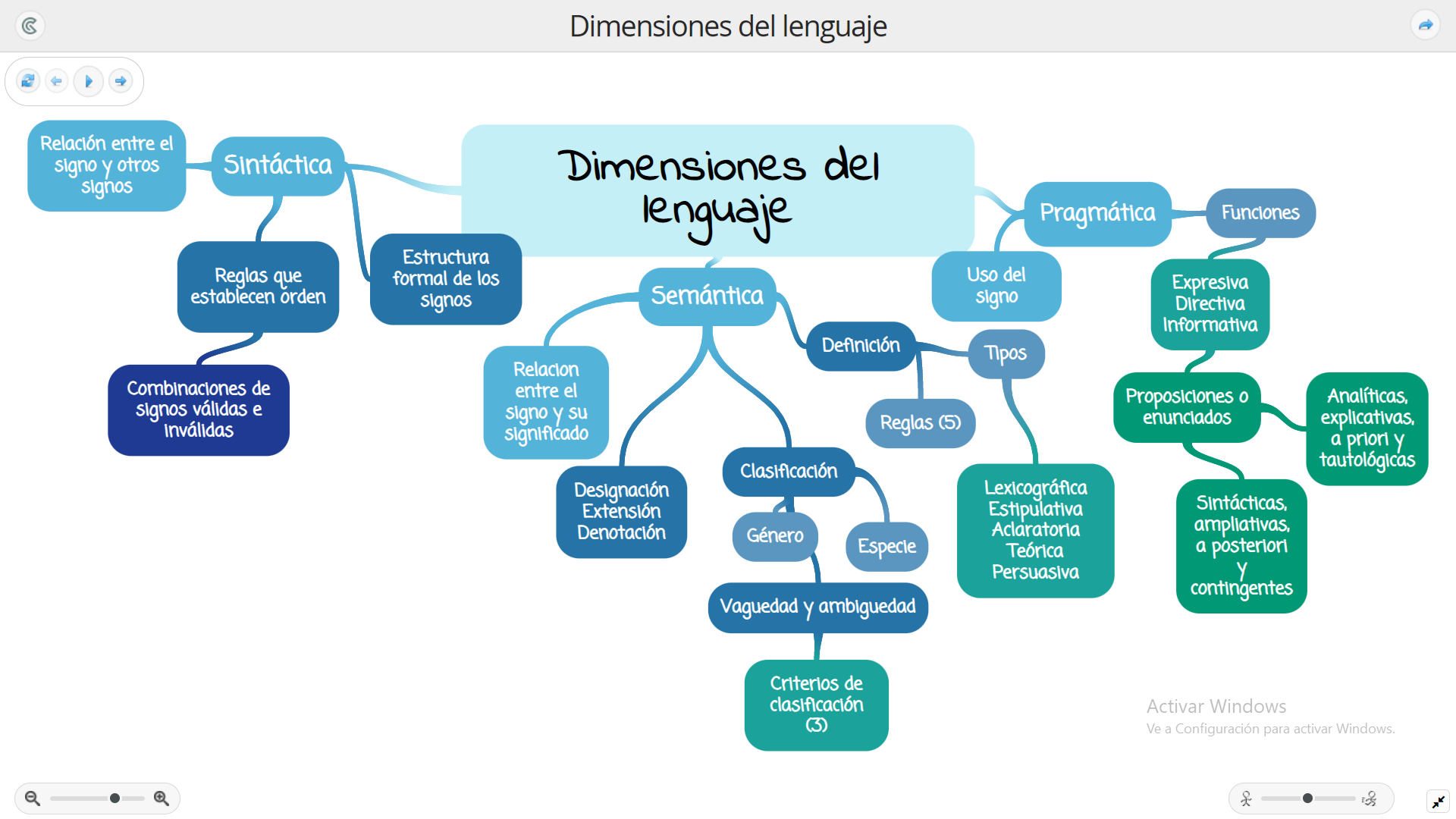 Capítulo 4 • “Argumentación” •Anticipamos anteriormente la noción de término y proposición. Para obtener las tres estructuras lógicas fundamentales, es necesario agregar una más: el razonamiento o argumento.• Argumentos •Los argumentos son una parte central de nuestra lingüística, por ellos justificamos enunciados mediante otros enunciados. Podemos decir que argumentar es dar razones. A través de información dada, conectamos ideas con otras con el fin de producir una conclusión. Partimos de una información que nos lleva a una distinta. Este proceso es el de razonar, y el resultado es un argumento. Esta actividad es cotidiana en nuestra vida, argumentamos diariamente.A la información de partida las denominamos premisas, y a la de llegada, conclusión; y entre ellas hay una relación bidireccional. Entonces, podemos definir argumento como:“Conjunto de proposiciones formuladas por alguien que pretende que estas proposiciones, llamadas premisas, brinden apoyo o justifiquen, a otra denominada conclusión.”Para identificar entre premisas y conclusión es útil prestar atención a ciertas expresiones que las unen. Por ejemplo: expresiones como “por lo tanto”, “luego”, “en consecuencia”, etc., nos indican que lo que sigue es la conclusión. Y expresiones como “pues”, “dado que”, “ya que”, etc., nos indican que lo que sigue son premisas.• ¿Para qué argumentar? •Constantemente argumentamos para expresar ideas, comunicarlas y comprenderlas. Pero, además, argumentar posibilita la producción de conocimiento. Los fundamentos prácticos principales de la argumentación son: dar razones a favor o en contra de una idea, intentar que alguien acepte lo que yo afirmo, aumentar la adhesión a las tesis presentadas, y finalmente, surge a partir de la falta de acuerdo en las discusiones filosóficas. Así podemos distinguir dos principales objetivos de la argumentación: persuadir y brindar conocimiento.• Lógica formal e informal •También podemos dividir la lógica según dos modos distintos de argumentar. La conclusión puede no desprenderse necesariamente de las premisas, es decir, la información brindada me lleva a concluir varias respuestas posibles; o puede seguirse necesariamente de las premisas. Estos modos son estudiados por la lógica informal en el primer caso, y la formal en el segundo.A partir de los primeros pasos en querer hacer de la lógica una ciencia formal, comienza a darse un debate interno. Emerge la pregunta de si todos los argumentos podían evaluarse dentro de un proceso formal.Así terminó por dividirse en estas dos ramas, estudiando la lógica informal todos los tipos de argumentos que se dan en contextos “reales”, argumentos “naturales”. La lógica formal, se ocuparía de los argumentos que pueden ser traducidos a una forma técnica o artificial, mediante fórmulas. • Historia de la lógica •La lógica griega comienza con los estudios de Aristóteles. Para él, la lógica es un instrumento al servicio del ordenamiento de las ciencias y la filosofía. La aparición de la lógica estuvo favorecida por el nacimiento de la matemática y del discurso jurídico, y su propagación se debió a la gran actividad de enseñanza llevada a cabo en el siglo V a.C por los sofistas. Lo que también puede haber colaborado fue un evento que se llevaba a cabo en la plaza pública, donde dos competidores se dedicaban a sostener y discutir tesis opuestas hasta que uno de ellos se contradecía.El primer sistema axiomático, plenamente simbolizado y completo aparece mucho después de Aristóteles, con Gottlob Frege (1848-1925). Su obra, a pesar de no haber tenido mucha difusión en la época, marca el comienzo de la lógica formal contemporánea. Más tarde Bertrand Russell (1872-1970) y Alfred North Whitehead (1861-1947), tomaron las propuestas centrales de Frege y en su obra mostraron que la matemática puede fundarse en la lógica.En nuestro país, se destacan los aportes en el campo de la lógica en la segunda mitad del siglo XX. Quien introdujo la lógica contemporánea en Argentina fue, más que nada, Lidia Peradotto con su tesis “La logística” (1914).• Lógica formal e informal • ContinuaciónEntonces, en resumen, el objeto de estudio de la lógica informal son los argumentos que se formulan en un lenguaje “natural”, desde el punto de vista de su contenido. Mientras que la lógica formal los estudia desde el punto de vista de su validez, que depende de la estructura de los razonamientos. Solo le interesa la corrección del proceso argumental. La conclusión a la que se arriba, ¿se desprende de las premisas? ¿De qué manera?Siguiendo con la lógica formal, la corrección o incorrección de los razonamientos está dada por el seguimiento que la conclusión tiene respecto a las premisas. Si esta se sigue lógicamente de las premisas, es válido. Si no, es inválido, sin importar su contenido.Así, construimos dos grandes grupos de razonamientos: los válidos, donde posicionamos a los razonamientos deductivos (estudiados por la lógica formal), y los inválidos, donde encontramos a los razonamientos no deductivos y a las falacias (estudiados por la lógica informal).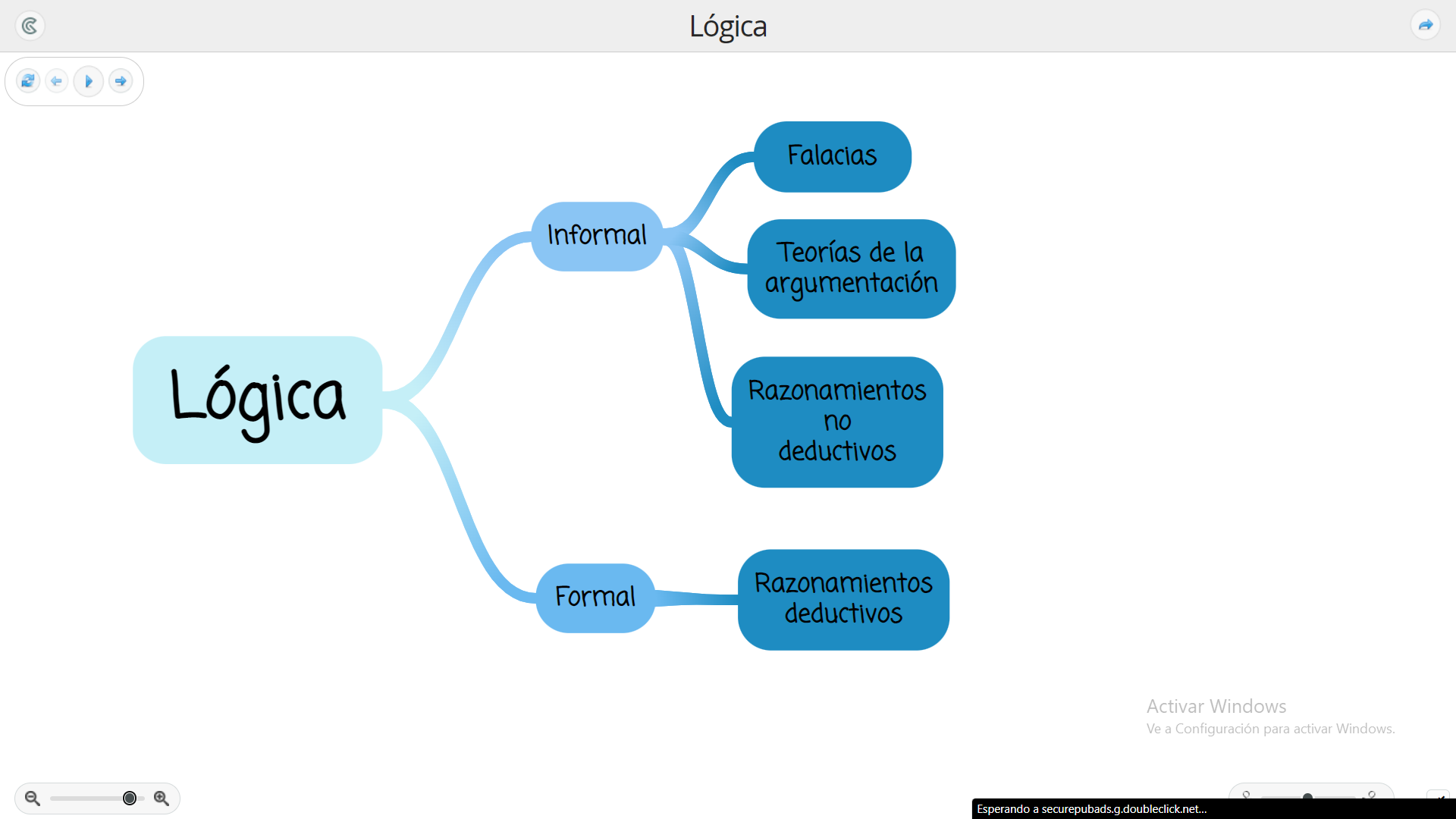 • la lógica informal •Conformada por argumentaciones en contextos reales, naturales, de la vida diaria; en esta rama de la lógica la evaluación de corrección o incorrección del razonamiento es una cuestión de grados. Se puede hablar de validez y corrección en la lógica formal, pero en la informal hablamos de plausibilidad, clasificando argumentos como “fuertes”, “débiles”, “convincentes” o “inconvincentes”. La lógica informal estudia razonamientos no deductivos, falacias y teorías de la argumentación.• Falacias materiales •Una falacia informal o material es un argumento no pertinente, psicológicamente persuasivo y construido intencionalmente para engañar. Como primera característica tenemos que una falacia hace referencia a una argumentación incorrecta o no pertinente. Pero no cualquier argumento defectuoso es falaz, debe ser persuasivo psicológicamente, intentar convencer. Como tercera característica tenemos la intención de crear ese argumento. Sin embargo, no se puede saber con exactitud, cuando alguien hace un razonamiento defectuoso y persuasivo, qué grado de intencionalidad de engañar tiene. Alguien puede haberse convencido de un argumento sin advertir que este era falaz y así, transmitirlo a otra persona. Por esta razón una falacia también puede producirse por error. De este modo:“Una falacia material es un argumento no pertinente, psicológicamente persuasivo; construido por error o con la intención de engañar.”Encontramos dos grupos de falacias materiales, las de inatinencia y las de ambigüedad. En las primeras, además de ser argumentos persuasivos, las premisas no son atinentes para establecer la conclusión, no se sigue de ellas. Las segundas, están construidas a partir del uso ambiguo o indeterminado de las palabras o afirmaciones que integran el argumento, cambiando sutilmente su significado entre premisas.• Falacias de inatinencia •Argumentum ad veracundiam (apelación a la autoridad): consiste en tomar como pertinente una conclusión cuyas razones tienen que ver con la autoridad de quien las formula. No todos los argumentos de autoridad son falacias ad veracundiam, por ejemplo, no sería falaz un argumento que se justifica por el respaldo de un experto, siempre y cuando el tema del argumento caiga dentro de su área de especialidad. Ej.: “Taylor Swift recomienda esta marca de ropa, por lo tanto, es buena.”Argumentum ad populum (apelación a la mayoría): se comete cuando alguien sustenta la validez de un argumento basándose en que “todos lo hacen” o “todos lo dicen”. Ej.: “Gran Hermano es muy buen programa, tiene 25 puntos de rating.”Argumentum ad ignorantiam (argumento a la ignorancia): consiste en dar por verdadera una afirmación porque no se ha podido demostrar su falsedad, o darla por falsa porque no se ha probado que es verdadera. Ej.: “Nunca se ha podido comprobar la existencia de Dios, por lo tanto, Dios no existe.”Argumentum ad hominem (argumento contra la persona): se comete esta falacia cuando se ataca a la persona que hace la afirmación en vez de intentar refutar la verdad de lo que afirma. Ej.: “Juan es mentiroso, por lo tanto, lo que acaba de decir es falso.”Falacia causal (“después del hecho, por lo tanto, debido al hecho”): se infiere que un acontecimiento es la causa de otro simplemente porque el primero es anterior al segundo. Ej.: “Se me curó la gripe 5 días después de que mi abuela me diera su remedio mágico. Fue su remedio lo que me curó.”Argumentum ad baculum (argumento a la fuerza): aquí, bajo la modalidad de una argumentación, se expresa una amenaza. Ej.: un alumno le cuestiona una nota a un profesor y este en vez de responderle le dice: “¿Sabe usted que yo formo parte del comité de adjudicación de becas?” amenazándolo con quitarle su beca si reclama.Argumentum ad misericordiam (argumento a la piedad): se produce cuando un interlocutor apela a la piedad, a la lástima, para que su afirmación sea aceptada por el destinatario. Ej.: “El acusado no es culpable del hecho, ya que su infancia fue muy dura.”Falacia naturalista: sucede cuando se hace del estado del ser de las cosas, el deber ser. Cuando se justifica un razonamiento porque “es así y no de otra manera”. Ej.: “En Argentina se bebe mate, por lo tanto, todos los argentinos deben beber mate.”Dentro de esta misma clasificación encontramos la falacia de estadística insuficiente, la de estadística sesgada y analógica.• Falacias de ambigüedad •Estas falacias se caracterizaban por ser argumentos construidos mediante términos con lenguaje vago o ambiguo, cambiando su significado entre premisas. Una regla para evitarlas es la siguiente: “cuando un término se usa más de una vez a lo largo de un razonamiento, debe usárselo siempre con el mismo significado.”Falacia de equívoco: se comete cuando al menos un término es utilizado más de una vez con significados distintos. Ej.: “La muerte es el fin de la vida. El fin de toda cosa es su perfección. Por lo tanto, la muerte es la perfección de la vida.” El equívoco consiste en que la palabra “fin” se utiliza dos veces en el razonamiento, pero con distinto significado. En la primera premisa “fin” equivale a “último acontecimiento”, y en la segunda, equivale a “objetivo”. Falacia de composición y falacia de división: comete una falacia de composición quien, dado un conjunto, adjudica al todo lo que es propio de las partes. A la inversa, es decir, quien adjudica a las partes lo que es propio del conjunto, comete una falacia de división. Ej.: “Todos los delanteros de Huracán son goleadores. El equipo debe hacer muchos goles en sus partidos.” (composición) “Una locomotora es muy pesada, por lo que sus partes deben serlo también.” (división)Falacia de éxtasis: se comete cuando el significado de un razonamiento cambia al resaltar o recalcar una parte en específico. Una frase que es verdadera, pero carece de interés si se la lee “normalmente”, puede generar expectativa cuando se resalta una de sus partes, pero esto puede hacer cambiar su significado. Ej.: el titular de una nota del diario dice “ARGENTINA ENTRA EN DEFAULT”, pero abajo, en el copete en letra más pequeña, dice: “Esto temen los especialistas del FMI para los años próximos.”• Razonamientos no deductivos •Si en los razonamientos deductivos se pretende que la conclusión se desprenda de manera necesaria de las premisas, en un razonamiento no deductivo, las razones ofrecidas no son concluyentes. En estos argumentos, es el contenido el que termina de definir la corrección o incorrección, ya que se miden por “el grado de seguimiento”. Razonamiento inductivo por enumeración simple: en estos razonamientos se enumeran casos particulares de los que se infiere una generalización. Ej.: “La Tierra es opaca. Júpiter es opaco. Saturno es opaco. Por lo tanto, todos los planetas son opacos.” En cambio, convendría decir “es probable que todos los planetas sean opacos.” Dentro de este grupo pueden entrar dos tipos de falacias:Falacia de estadística insuficiente: la muestra que sirve de base a una inducción contempla pocos casos. Ej.: “A mi novia le gusta Taylor Swift, por lo tanto, a todas las chicas lindas les gusta Taylor Swift.”Falacia de estadística sesgada: los casos de base no son representativos de toda la clase. Ej.: “Los individuos 1, 2, 3…, argentinos, que viven en CABA, en Caballito, indicaron que su comida favorita son las milanesas. Por lo tanto, todos los argentinos tienen como comida favorita las milanesas.”Razonamiento por analogía/falacia analógica: parte de la similaridad de dos o más entidades en algunos aspectos, para concluir en su similaridad en otra propiedad. Ej.: “Florencia, Juani, Sofía y Lara han egresado en el mismo año de la secundaria y ahora estudian la misma carrera en la misma universidad. Juani, Sofía y Lara iban también al mismo colegio, por lo que Florencia probablemente también.”Abducción (salto a la mejor explicación): según Aristóteles, son silogismos en los cuales las premisas solo brindan cierto grado de probabilidad a la conclusión. Puede ser entendida como la derivación de un caso a partir de una regla y un resultado. La abducción sugiere una teoría. En un razonamiento deductivo diríamos: “Todos los globos de esta bolsa son rojos (regla). Estos globos son de esta bolsa (caso). Entonces estos globos son rojos (resultado).” En una abducción, en cambio, tenemos: “Todos los globos de esta bolsa son rojos (regla). Estos globos son rojos (resultado). Entonces estos globos son de esta bolsa (caso).”Una estructura general de la abducción podría ser: “Se da un fenómeno A. H (hipótesis) es la mejor explicación de A. Por lo tanto, H.”• La lógica formal •La lógica formal es un modo argumental técnico o artificial que queda vinculado específicamente a los razonamientos deductivos. Su pretensión es que la conclusión se desprenda necesariamente de las premisas. Estudia las estructuras argumentativas y solo le interesa la validez del proceso argumental, en virtud de estas estructuras.Recurre al uso de símbolos lógicos que permiten traducir los razonamientos a fórmulas proposicionales. Al usar un lenguaje simbólico cuenta con: una tabla de símbolos formales, reglas de formación de fórmulas y reglas de transformación de fórmulas.• Tabla de símbolos •• Reglas de formación de fórmulas•Una fórmula atómica es una letra enunciativa (p, q, r…), que en el lenguaje técnico representa a una proposición atómica, y una fórmula proposicional es un símbolo o serie de símbolos de la tabla que se atienen a las siguientes reglas:Una fórmula atómica es una fórmula. Ej.: p.Si p es una fórmula, -p también lo es.Si p y q son fórmulas, entonces p.q, p v q, p -> q y p <-> q también lo son.Al combinar proposiciones atómicas con conectores lógicos, obtenemos proposiciones moleculares. Ej.: “Llueve”, “Hace frío” son proposiciones atómicas, y “No llueve”, “Llueve y hace frío”, “Si llueve, hace frío” son moleculares, y a su vez fórmulas.• Juntores •Negación: los símbolos negadores se traducen como “no”, “no es cierto que”, “no se da el caso que”. Dado “p”, “-p” se lee como “no p”.Conjunción: los conyuntores se traducen como “y”, “pero”, “también”. “P . q” se lee “p y q”. Es verdadera cuando ambos componentes son verdaderos.Disyunción: los símbolos disyuntores se leen “o”, “o esto o lo otro”. La disyunción “p v q” se lee “p o q”. La disyunción puede ser inclusiva o exclusiva:Inclusiva: se afirma que al menos uno de los disyuntos es verdadero, sin excluir la posibilidad de que ambos lo sean. Es verdadera cuando al menos una proposición es verdadera o cuando ambos lo son, pero falsa cuando ambas proposiciones son falsas.Exclusiva: afirma que al menos una de las proposiciones es verdadera, pero no ambas. Es verdadera cuando al menos una de las proposiciones es verdadera, pero falsa cuando ambas son falsas.Implicación: los implicadores se traducen “si…, entonces…”. “p->q” se leería “si p, entonces q”. La condición puede ser suficiente o necesaria. Suficiente: Por ejemplo, la expresión “Si llueve, entonces me mojo”, afirma que es suficiente con que llueva para que me moje, pero no necesario. Podría mojarme por otras razones. Solo sería falsa si es verdad que llueve, pero no es verdad que me mojo. Por lo que una condición suficiente solo es falsa cuando el antecedente sea verdadero y el consecuente falso, en el resto de los casos, es verdadera.Necesaria: Si dijéramos “Solo si llueve, me mojo”, afirma que la lluvia sería la única razón por la que me puedo mojar. Será falso solo cuando me moje, pero no llueva. En estos casos, el antecedente y el consecuente cambian su lugar, lo que introduce el “solo si” es el consecuente: “Llueve”, por lo que “me mojo”, sería el antecedente, “q->p”. Una condición necesaria es falsa solo si su antecedente (anterior consecuente) sea verdadero y su consecuente (anterior antecedente), falso.Coimplicación: se traducen “si y solo si”, “es condición necesaria y suficiente”. “p <-> q” se lee “p si y solo si q” o “p equivale a q” o “p es condición necesaria y suficiente para q”. Una coimplicación es verdadera cuando sus dos componentes tengan el mismo valor de verdad, ambos verdaderos o ambos falsos.• Verdad y falsedad • Tautologías, contradicciones y contingenciasDe una proposición podemos predicar su verdad o falsedad. De acuerdo con su condición de verdad o falsedad, podemos clasificar las proposiciones en tautologías, contradicciones y contingencias.Las tautologías son proposiciones lógicamente verdaderas, verdaderas por su estructura lógica. Veremos que todas las leyes lógicas son tautologías. Por ejemplo, “p v –p” es siempre verdadera, no dice nada acerca de la realidad, no dice nada que pueda ser falso, solo expresa dos alternativas. En las tautologías, la verdad se juzga por la coherencia, la no contradicción o consistencia con las leyes lógicas.Las contradicciones son proposiciones lógicamente falsas. Por ejemplo, “p . –p” afirma y niega la misma proposición al mismo tiempo, por lo que es necesariamente falso. Toda negación de una tautología es una contradicción.Las contingencias son proposiciones lógicamente indeterminadas, pueden ser verdaderas o falsas. “p -> q”, “si voy a la clase entonces aprendo”, son proposiciones cuya estructura no nos permite decidir su valor de verdad.• Leyes lógicas •Una ley lógica es una fórmula que, interpretada, da como resultado una proposición necesariamente verdadera.La ley de identidad: “Toda proposición es equivalente a sí misma”, “Si p, entonces p”, “p -> p”.La ley de no contradicción: “Una proposición no puede ser verdadera y falsa”, “No se da p y no p”,   “-(p.-p)”.La ley del tercero excluido: “Toda proposición es, o bien verdadera, o bien falsa”, “dadas p y no p, o bien p es verdadera, o bien lo es no p”, “p v –p”.• Reglas lógicas/de transformación de fórmulas•Mientras que, al sustituir las variables de las leyes lógicas por enunciados, siempre se obtiene una proposición verdadera, cuando interpretamos una regla lógica, obtenemos un razonamiento válido. Basándose en las reglas lógicas, no podremos obtener un razonamiento con premisas verdaderas y conclusión falsa, son razonamientos deductivos.• Falacias formales •Las falacias formales son razonamientos cuya estructura es similar a la de algun razonamiento válido, pero que, sin embargo, son inválidos. Las más importantes que tendremos en cuenta son dos formas de razonamiento similares al Modus ponens y al Modus Tollens:Falacia de afirmación del consecuente:              Falacia de negación del antecedente: El naturalismo de CrátiloEl convencionalismo de HermógenesEl esencialismo de SócratesSi los nombres fuesen por naturaleza:• Cada nombre designa una sola cosa.• Cualquier modificación en un nombre hace de este, otro nombre, o ninguno.• Tiene que haber tantos nombres como las hay cosas, no existen los sinónimos.• Pronunciar un “nombre falso” es lo mismo que una serie de sonidos sin significado. No se puede decir algo falso.Si los nombres fuesen convencionales:• Pueden cambiarse a voluntad.• Cada nombre puede designar cualquier cosa.• Hay infinitos nombres para cada cosa.• No se puede hablar falsamente ya que los nombres se cambian según la voluntad.• El lenguaje es un arte imitativo, imita las cosas, pero no las expresa tal cual son.• Al ser un arte, habrá mejores o peores artistas, dependerá de ello que tan correctamente se expresa la realidad.• Al ser un retrato de lo real, es algo distinto de ello, no un duplicado como sostiene Crátilo.• Se puede hablar de algo falso al no aplicar el nombre a algo que no le corresponde.• El lenguaje es un instrumento que nos permite distinguir las cosas entre sí. Es una convención humana basada en la racionalidad y la necesidad de comunicarnos.EsencialismoConceptualismoNominalismoTerminismoLos universales existen realmente y su existencia es previa y separada de las cosas.Son necesarios para entender las cosas particulares. Estas existen porque antes de ellas existe separadamente, el universal que las fundamenta.Los universales existen, pero no separadamente de las cosas individuales, sino teniendo su fundamento en ellas.Son ideas abstractas construidas por la mente mediante la percepción de las cosas particulares.Son conceptos generales.Los universales no existen, ni como entidades abstractas separadas de las cosas, ni como conceptos abstractos en la mente.Son nombres por los que se designan entidades concretas. Los nombres desaparecen cuando desaparecen los individuos.Los universales son términos, signos. Rechaza la existencia de entidades abstractas.Como el nominalismo, considera a las palabras como medios para designar a lo concreto, están en lugar de.FunciónSignoNegación (no; no es cierto que…)“-“, “~”Conjunción (y; pero; también)“.”, “^”Disyunción (o)“v”Implicación o condicional (si…; entonces)“→”, “⊃”Coimplicación o bicondicional (si y solo sí; es condición necesaria y suficiente)“↔”, “≡”Letras proposicionalesp, q, r, s, t…Modus ponensModus tollensSilogismo hipotéticoConjunciónSimplificaciónAdiciónSilogismo disyuntivo